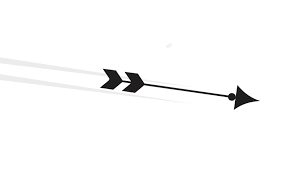                  $5,000 ADDED MONEY &   HIGH POINT Saddle Pads to OPEN, AMATEUR, AND NOVICE RIDERS &$1,000 to High point Open, Amateur, and Novice Riders for the combination of the February and May show will be awarded Sunday!!!**QUALIFY FOR 2 ASSOCIATIONS IN 1 WEEKEND**   7 Cow Draw~ 2-Man Ranch Sorting $250 per rider --60% paybackRandom draw--everybody rides 7 times2 pens, Random draw for class A & BLimited to 1st 30 ridersEstimated pay out totals = $4,500              ---- No Dress code ----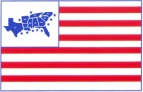 SANCTIONED BY:  DIXIE REGION TEAM PENNING ASSOCIATION (Rules and Ratings Apply)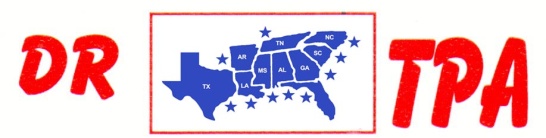 Must be a member of DRTPA to participate - Memberships available at show – Individual $30 / Family $40 / Day Permit $10 (will be rated as a #5 rider) ----- 40% FOUL LINE / NO TRASH / FIVE RIDE LIMIT  -Top 30% to 2nd Go & Top 10 to Finals (Progressive) (If there are less than 25 teams- first go & top 10)----- $6 Association & Arena Fees included in all entry fees.  In order for this show to count for organization, you must ride 6 times in any class or combination of classes                                                                                                .											***FLYER CONTINUED……>>>>>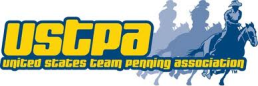 SANCTIONED BY: United States Team Penning Association (Rules and ratings apply)Must be a USTPA member to participate(Must ride 3 sorting rides and 6 penning rides to count for a qualifying show. USTPA fees apply)$1,000 to High point Open, Amateur, and Novice Riders for the combination of the February and May show......To qualify  for the $1,000 to the high point open, amateur, and novice riders for the February and May show combined the rider must ride Saturday (DRTPA) and Sunday (USTPA) and ride the minimum # of rides for both associations. Money will be awarded after the May show. Stalls:  $25/ night or $50/ weekend (one horse per stall / no tie-ups)   Shavings:  $8/bag (1 bag min.)  ;  RV Hookups: $30/ night $10 grounds fee     TO RESERVE STALLS and RV call or text 662-312-6073 (Dustin)       Questions? Please call Dustin Johnson: 662-312-6073						Hotels:America's Best Value Inn:  601- 469-2640Holiday Inn Express Hotel and Suites:  601-469-8288Days Inn:  601-469-2500Econo Lodge Inn and Suites:  601-469-2100*Announcements and postings at event supersede all printed material. Class AClass B1st$1,150$1,1502nd$700$7003rd$400$400Based on 30 Riders -Pays same for class A and class B Based on 30 Riders -Pays same for class A and class B Based on 30 Riders -Pays same for class A and class B CLASSADDED MONEYFEE (PER RIDER)PAYBACK#6 Ranch Sorting (pick 4/draw 1 or draw 5)$1,000$4860%Open Handicap – 3 man Arena Sorting (all draw)$3755%Open Handicap Penning (all draw)$3755%#9 Penning(pick 4/draw 1 or draw 5)$1,000$4855%Youth Penning(all draw)$1570%#7 Penning(pick 4/draw 1 or draw 5)$1000$4855%#5 Penning(pick 4/draw 1 or draw 5)$3755%CLASSADDED MONEYFEE (per rider)PAYBACKOpen 3 man arena sorting (all draw) 4 ride limit$4055%#11 – 3 man arena sorting (pick 3/draw 1 or draw 4)$1,000$4855%Open handicap penning (all draw- 4 ride limit)$4055%Youth penning (all draw)$1570%#11 – penning (pick 3/draw1 or draw 4)$1,000$4855%#5 –penning (pick 3/draw 1 or draw 4)$4055%